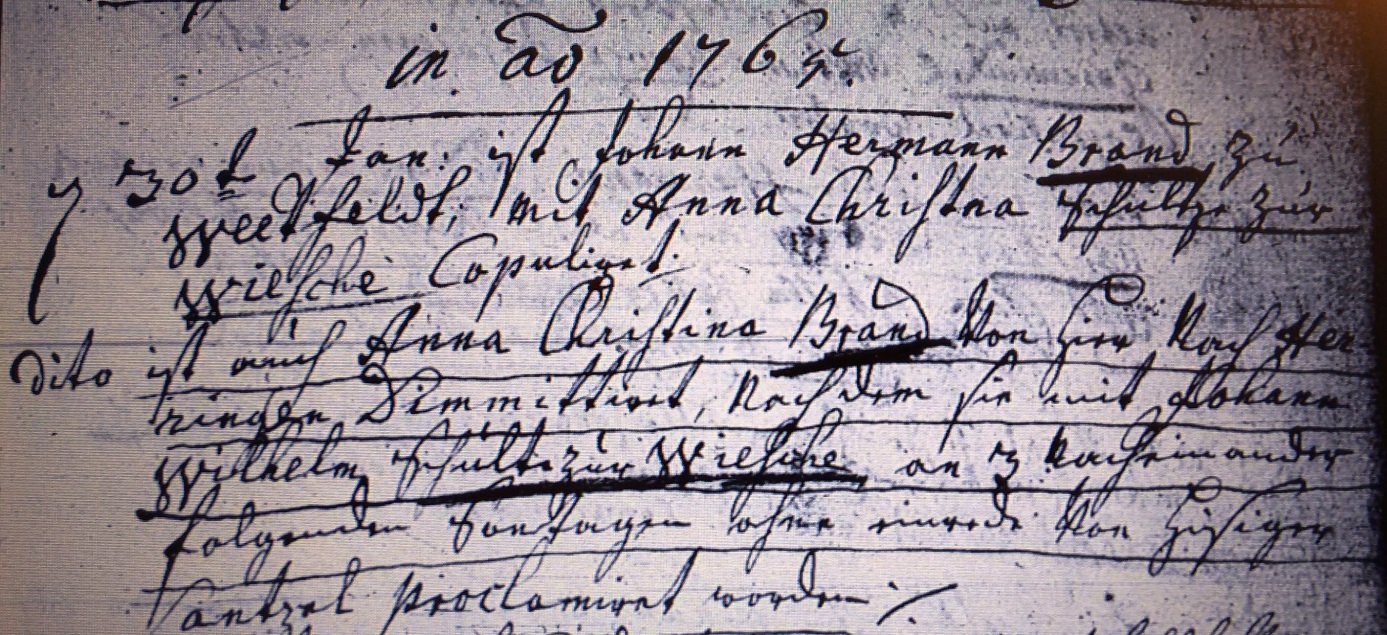 Kirchenbuch Bönen 1765; ARCHION-Bild 256 in „Trauungen 1765 – 1800“Doppelhochzeit Brand ./. Schulze zur WieschAbschrift:„in ao (anno, KJK) 1765 d. 30ten Jan: ist Johann Hermann Brand zu Weetfeldt mit Anna Christina Schultze zur Wiesche copuliret.dito ist auch Anna Christina Brand von hier nachHerringen dimittiret, nachdemsie mit Johann Wilhelm Schultze zur Wiesche an 3 nacheinander folgenden Sontagen ohne Einrede von hiesiger Cantzel proclamiret worden“.